“海南健康码”二维码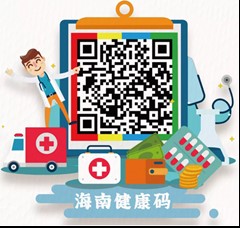 “通信大数据行程卡”二维码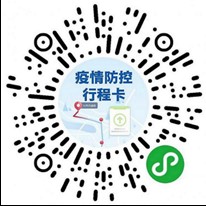 